Приложение 1к постановлению Администрации районаот 05.09.2023 № 407Схема размещения места (площадки) накопления твердых коммунальных отходов на территории муниципального образования Топчихинский сельсовет Топчихинского района Алтайского края№ п/пАдрес размещения места (площадки) ТКО, источник образования ТКО, собственник места (площадки) накопления ТКО, кадастровый номер земельного участка (при наличии)Схема размещения мест (площадок) накопления ТКО, М 1:2000«140.с. Топчиха, ул. Привокзальная, 1Здание пост ЭЦСобственник: ОАО «РЖД»Кадастровый номер земельного участка: 22:49:000000:1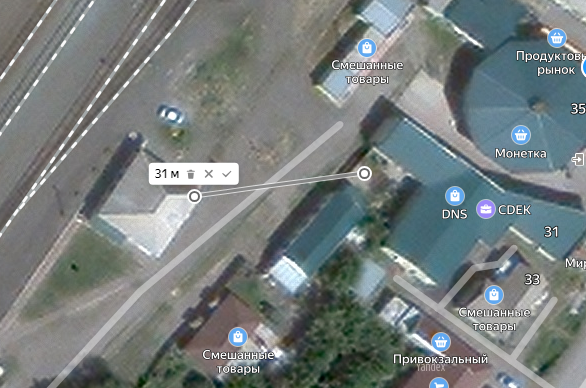 Место(площадка) накопления ТКО                                                     »	